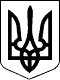 ВЕЛИКОСЕВЕРИНІВСЬКА СІЛЬСЬКА РАДА
КРОПИВНИЦЬКОГО РАЙОНУ КІРОВОГРАДСЬКОЇ ОБЛАСТІДРУГА СЕСІЯ ВОСЬМОГО СКЛИКАННЯРІШЕННЯвід «__» грудня 2020 року                                                                   №______с. Велика СеверинкаПро затвердження Програмипідтримки талановитих дітейта молоді у галузі культури на2021-2022 рокиВідповідно до  п. 16 ч.1 ст.43  Закону України «Про місцеве самоврядування в Україні», Законів  України «Про освіту», «Про загальну середню освіту»,  «Про дошкільну освіту», «Про позашкільну освіту», з метою забезпечення підтримки талановитих дітей та молоді у галузі культури шляхом створення умов для їх творчого, інтелектуального, духовного розвиткуСІЛЬСЬКА РАДА ВИРІШИЛА:1.Затвердити Програму підтримки талановитих дітей та молоді у галузі культури на 2021-2022 роки (додається).2.Затвердити Положення про порядок призначення та виплати одноразових премій обдарованим дітям та одноразової грошової винагороди педагогічним працівникам (додається).3.Виконавцям зазначеним у програмі забезпечити виконання, передбачених нею завдань та заходів.4.Визнати таким, що втратило чинність, рішення Великосеверинівської сільської ради від 21 грудня 2019 року№1213«Про затвердження Програми підтримки талановитих дітей та молоді у галузі культури на 2020-2022 роки. 5.Контроль за виконанням даного рішення покласти на постійну комісію з питань освіти, фізичного виховання, культури, охорони здоров’я та соціального захисту.Сільський голова                                                          Сергій ЛЕВЧЕНКОДодаток 1Рішення Великосеверинівської сільської ради від «__» грудня 2020 року № ___ПАСПОРТПрограми підтримки талановитих дітей та молоді в галузі культурина 2021-2022 рокиПРОГРАМА ПІДТРИМКИ ТАЛАНОВИТИХ ДІТЕЙТА МОЛОДІ У ГАЛУЗІ КУЛЬТУРИна  2021-2022 рокиІ. Загальні положення       Програма підтримки талановитих дітей та молоді у галузі культури на 2021-2022 роки (далі Програма) розроблена відповідно до Закону України «Про культуру», Закону України «Про освіту», Закону України «Про загальну середню освіту», «Про місцеве самоврядування в Україні».       Програма підтримки талановитих дітей та молоді у галузі культури на 2020-2022 роки спрямована на забезпечення формування інтелектуального потенціалу нації шляхом створення оптимальних умов для виявлення обдарованих дітей, молоді та надання їм підтримки в розвитку творчого потенціалу, самореалізації особистості в сучасному суспільстві, постійного духовного самовдосконалення.ІІ. Мета та основні завдання ПрограмиМета програми полягає у наданні системної підтримки талановитим дітям та молоді; формуванні системи виявлення, навчання, виховання обдарованих дітей та молоді, створення умов для самореалізації та розширення їх соціально-правових гарантій.Основні завдання Програми:- створення ефективної системи виявлення та розвитку обдарованих дітей та молоді;- оновлення змісту та форм роботи щодо створення особистісної орієнтованої системи роботи з обдарованими дітьми та молоддю;- впровадження новітніх інноваційних технологій навчання і виховання обдарованих дітей та молоді;- залучення обдарованих дітей та молоді до здобуття позашкільної освіти з метою задоволення потреби у професійному самовизначенні та творчій самореалізації;- підвищення ефективності діяльності закладів освіти, культури для обдарованих дітей та молоді через їх профілізацію та залучення їх до участі у районних, обласних, регіональних, всеукраїнських та міжнародних заходах, спрямованих на виявлення і підтримку обдарованої молоді та дітей;- формування та підвищення рівня ключових  компетенції професійного педагога, керівника аматорського колективу/гуртка, бібліотекаря, які працюють з обдарованими дітьми та молоддю;- створення системи морального та матеріального заохочення обдарованих дітей та молоді;-  стимулювання творчого самовдосконалення дітей та молоді, підтримка обдарованих дітей та молоді - призерів та учасників мистецьких, творчих конкурсів, фестивалів, оглядів районного, обласного, регіонального, Всеукраїнського та міжнародного рівнів;- піднесення статусу обдарованих дітей, молоді та їх наставників.ІІІ. Обґрунтування шляхів та засобів розв’язання проблеми, обсяги та джерела фінансування, строки виконання ПрограмиПрограма розрахована на два роки.Реалізація заходів Програми  здійснюватиметься за рахунок бюджету Великосеверинівської сільської територіальної громади .Обсяг фінансування Програми за рахунок бюджету Великосеверинівської сільської територіальної громади  визначається щорічно, виходячи з конкретних завдань Програми та реальних можливостей бюджету.  Координатором роботи щодо виконання заходів Програми та головним розпорядником коштів, що передбачаються на реалізацію відповідних заходів, є відділ освіти, молоді та спорту, культури та туризму Великосеверинівської сільської ради.ІV. Перелік заходів Програми та результативні показники Програма передбачає виконання заходів:- створення банку даних про обдарованих дітей та молодь;- сприяння наступності в системі роботи з обдарованими дітьми та молоддю загальноосвітніх, позашкільних, початкових спеціалізованих мистецьких навчальних закладів, закладів культури та бібліотек;- залучення обдарованих дітей та молоді до науково-дослідницької, експериментальної, творчої діяльності із організацією  факультативів, гуртків, що працюють з обдарованою молоддю, індивідуальної роботи;- залучення обдарованих дітей та молоді до навчання в початкових спеціалізованих мистецьких навчальних закладах (ПСМНЗ);- участь у конкурсах, конкурсах-захистах, фестивалях, популяризація здобутків обдарованої молоді; - поширення досвіду роботи кращих викладачів (керівників) по роботі з обдарованими дітьми та молоддю;- розроблення  механізму стимулювання обдарованої молоді, дітей та її наставників;- удосконалення навчально-матеріальної бази закладів культури, освіти, відкриття філій-класів ПСМНЗ.Результативні показники:Виконання Програми у 2021-2022  роках  дасть змогу: -  сформувати систему  виявлення  і  відбору  обдарованих дітей, молоді та  надання  їм соціально – педагогічної  підтримки;- підвищити  рівень  науково – методичного  та  інформаційного  забезпечення  педагогічних, творчих  працівників, які  проводять  роботу  з  обдарованою молоддю;-  підвищити  рівень  професійної  компетентності у  визначенні  методів, форм, засобів,  технологій  навчання  і  виховання;-  створити  інформаційно – аналітичний  банк  даних  обдарованих дітей та молоді; -  розробити механізм  стимулювання дітей,  обдарованої  молоді, педагогічних працівників, керівників гуртків та аматорських колективів, бібліотекарів, які  працюють  з ними.V. Координація та контроль за ходом виконання ПрограмиКонтроль за виконанням Програми здійснюється Великосеверинівською сільською радою, відділом освіти, молоді та спорту, культури та туризму. Основними формами контролю за реалізацією заходів та досягнень показників Програми будуть:розпорядження голови Великосеверинівської сільської ради про встановлення контролю за реалізацією програми;звітність відділу освіти, молоді та спорту, культури та туризму   про  хід виконання Програми;висвітлення питань щодо реалізації Програми в засобах масової інформації та соціальних мережах;обговорення стану та проблем реалізації Програми на засіданнях колегії  відділу освіти, молоді та спорту, культури та туризму, постійної  комісії  з  питань освіти, фізичного  виховання, культури, охорони здоров’я та  соціального  захисту.Організаційний супровід виконання Програми здійснює відділ освіти, молоді та спорту, культури та туризму Великосеверинівської сільської ради.VI. ЗАВДАННЯ І ЗАХОДИ
з виконання Програми підтримки талановитих дітей та молоді у галузі культурина 2021-2022 рокиДодаток 2Рішення Великосеверинівської сільської ради від «__» грудня 2020 року № ___ПОЛОЖЕННЯпро порядок призначення та виплати одноразових премій обдарованим дітям та молоді, які стали переможцями мистецьких, творчих конкурсів, фестивалів, оглядів районного, обласного, регіонального, Всеукраїнського та міжнародного рівнів в галузі культури та одноразової грошової винагороди працівникам та керівникам, які їх підготувалиI. Загальні положенняПоложення про призначення та виплату премій Великосеверинівської сільської ради обдарованим дітям та молоді (далі - Положення) регламентує порядок призначення та виплати премій переможцям Міжнародних, Всеукраїнських, регіональних, обласних, районних творчих конкурсів, турнірів, фестивалів, оглядів тощо в галузі культури.Одноразова премія для обдарованих дітей та молоді – це фінансова підтримка, що надається з метою заохочення дітей та молоді до участі у науковій, культурній, творчій діяльності, забезпечення економічних і соціальних гарантій самореалізації особистості.Одноразова грошова винагорода працівникам та керівникам є мотивуючим засобом для працівників та керівників, які здійснювали підготовку дітей та молоді і матеріальним заохоченням до подальшої роботи з обдарованими дітьми та молоддю.Призначення одноразових премій дітям та молоді спрямоване на реалізацію права кожної дитини і підлітка брати участь у культурному і творчому житті суспільства, про що зазначено в статті 31 Конвенції ООН про права дитини, виховання громадянина України  та патріота малої Батьківщини, залучення підростаючого покоління до розкриття свого творчого потенціалу, формування інтелекту, духовності як ефективного засобу соціалізації дітей і підлітків.Виплата одноразових премій дітям і молоді та одноразової грошової винагороди працівникам і керівникам, які підготували переможців, здійснюється за підсумками результатів мистецьких, творчих конкурсів, фестивалів, оглядів районного, обласного, регіонального, Всеукраїнського та міжнародного рівнів. Виплата премій та одноразових грошових винагород здійснюється на основі подання клопотання  адміністрацією закладів дошкільної, позашкільної освіти, загальноосвітніх  навчальних закладів, початкових спеціалізованих мистецьких навчальних закладів, закладів культури, бібліотек та їх філій відділу освіти, молоді та спорту, культури та туризму Великосеверинівської сільської ради. Відділ освіти, молоді та спорту, культури та туризму подає клопотання на постійно діючу профільну комісію.Грошова премія виплачується обдарованим дітям та молоді, які зайняли призові місця (Гран-прі, І, ІІ, ІІІ місця) на міжнародних, Всеукраїнських, регіональних, обласних та районних конкурсах, фестивалях, турнірах, оглядах до Міжнародного дня захисту дітей або до дня Святого Миколая (19 грудня). Одночасно здійснюються виплати працівникам та керівникам, які підготували переможців конкурсів та фестивалів.Організація, координація і контроль щодо надання грошових винагород переможцям та їх наставникам здійснюється відділом освіти, молоді та спорту, культури та туризму Великосеверинівської сільської ради.II. Порядок призначення одноразових премій обдарованим дітям та молодіВідділ освіти, молоді та спорту, культури та туризму на підставі клопотань адміністрацій навчальних закладів, закладів культури формує списки дітей, молоді та педагогічних працівників на виплату одноразових премій та одноразових грошових винагород.Творчий напрямокПереможці районних, обласних та регіональних конкурсів, турнірів, фестивалів, оглядів отримують одноразові премії в розмірі: солісти                                          колективи                    1 місце –500 грн.                                                    300                        2 місце –400 грн.                                                     200                    3 місце –300 грн.                                                     100Переможці Всеукраїнських та міжнародних конкурсів, фестивалів, оглядів отримують одноразові премії в розмірі: солісти                                          колективи	      1 місце – 7000 грн.                                              400      2 місце – 600 грн.                                                 300	      3 місце –500 грн.                                                 200III. Порядок призначення одноразових грошових винагород працівникам, керівникам, які підготували переможців1. За підготовку переможців Всеукраїнських та міжнародних конкурсів, фестивалів, оглядів -  одноразова  грошова винагорода  виплачується  в розмірі - 700 грн. У випадку, якщо  педагогічний працівник підготував двох або більше переможців грошова винагорода  виплачується  в розмірі - 1200 грн.2. За підготовку переможців регіональних та обласних конкурсів, фестивалів, оглядів -  одноразова  грошова винагорода  виплачується  в розмірі - 500 грн. У випадку, якщо  педагогічний працівник підготував двох або більше переможців грошова винагорода  виплачується  в розмірі - 900 грн._______________________1.Ініціатор розроблення програмиВеликосеверинівська сільська рада2.Розробник програмиВідділ освіти, молоді та спорту, культури та туризму   Великосеверинівської сільської ради3.Відповідальний виконавець програмиВідділ освіти, молоді та спорту, культури та туризму   Великосеверинівської сільської ради, навчальні заклади, заклади культури.4.Учасники програмиВідділ освіти, молоді та спорту, культури та туризму   Великосеверинівської сільської ради, навчальні заклади, заклади культури.5.Термін реалізації Програми 2021 – 2022 роки6.Загальний орієнтовний обсяг фінансових ресурсів за рахунок місцевого бюджету, всього136 000 грн.№Назва напряму діяльності (пріоритетні завдання)Перелік заходів програмиСтрок виконання заходуВідповідальні за виконання Джерела фінансуванняПрогнозований обсяг фінансових ресурсів для виконання завдання,            грн.№Назва напряму діяльності (пріоритетні завдання)Перелік заходів програмиСтрок виконання заходуВідповідальні за виконання Джерела фінансуванняПрогнозований обсяг фінансових ресурсів для виконання завдання,            грн.202120221.Удосконалення нормативно – правової бази1.1.Створення  каталогу нормативно – правових та науково – методичних матеріалів із  питань роботи з обдарованими дітьми та молоддю2021Відділ освіти, молоді та спорту, культури та туризмуБез фінансування ---Разом0002.Підвищення рівня науково-методичного забезпечення педагогічних працівників та працівників культури2.1. Розроблення пакету методичних рекомендацій із питань організації роботи з обдарованими дітьми та молоддю2021 -2022Відділ освіти, молоді та спорту, культури та туризмуБез фінансування ---2.2. Організація і проведення науково-практичних семінарів, конференцій щодо питань роботи з обдарованою молоддю2021 -2022Відділ освіти, молоді та спорту, культури та туризмуЗа рахунок  коштів бюджету Великосеверинівської сільської територіальної громади2000100010002.3. Сприяння створенню авторських методичних і навчальних матеріалів з питань роботи з обдарованою молоддю та дітьми, забезпечення їх впровадження2.3. Сприяння створенню авторських методичних і навчальних матеріалів з питань роботи з обдарованою молоддю та дітьми, забезпечення їх впровадження2021 -2022Відділ освіти, молоді та спорту, культури та туризмуБез фінансування ---РазомРазом2000100010003.Виявлення обдарованих дітей та молоді і створення умов для їх розвитку3.1.Створення банку даних обдарованих дітей та молоді в галузі культури3.1.Створення банку даних обдарованих дітей та молоді в галузі культури2021 -2022Відділ освіти, молоді та спорту, культури та туризму, заклади освіти, культуриБез фінансування ---3.2. Забезпечення участі дітей та молоді у міжнародних, всеукраїнських, регіональних, обласних та районних етапах мистецьких конкурсів, фестивалів,  оглядів тощо3.2. Забезпечення участі дітей та молоді у міжнародних, всеукраїнських, регіональних, обласних та районних етапах мистецьких конкурсів, фестивалів,  оглядів тощо2021 -2022Відділ освіти, молоді та спорту, культури та туризму, заклади освіти, культуриЗа рахунок  коштів бюджету Великосеверинівської сільської територіальної громади2000010000100003.3. Забезпечення проведення власних заходів  з дітьми та молоддю за напрямами позашкільної освіти та культури2021 -20222021 -2022Відділ освіти, молоді та спорту, культури та туризмуЗа рахунок  коштів бюджету Великосеверинівської сільської територіальної громади1200060006000Разом3200016000160004.Кадрове забезпечення4.1. Участь працівників культури, педагогічних працівників в обласних та Всеукраїнських заходах з питань роботи з обдарованою молоддю2021 -20222021 -2022Відділ освіти, молоді та спорту, культури та туризмуЗа рахунок  коштів бюджету Великосеверинівської сільської територіальної громади2000100010004.2. Виплата премій переможцям конкурсів та працівникам і керівникам, які підготували переможців мистецьких, творчих конкурсів, фестивалів, оглядів, районного, обласного, регіонального, Всеукраїнського та міжнародного рівнів.2021 -20222021 -2022Відділ освіти, молоді та спорту, культури та туризмуЗа рахунок  коштів бюджету Великосеверинівської сільської територіальної громади1000005000050000Разом???5.Співпраця з громадськими організаціями5.1. Координація  діяльності  органів місцевого самоврядування, навчальних закладів, закладів культури з громадськими організаціями у сфері розвитку та підтримки обдарованої молоді та дітей2021 -20222021 -2022Відділ освіти, молоді та спорту, культури та туризмуБез фінансування ---Разом Разом 1360006800068000Усього за програмоюУсього за програмою